przyjął przedstawiciel Zamawiającego:…………………………………………….PROTOKÓŁ ZDAWCZO - ODBIORCZY OCZYSZCZONYCH POJAZDÓW KOLEJOWYCHrealizowany zgodnie z Umową nr ..............PROTOKÓŁ ZDAWCZO - ODBIORCZY OCZYSZCZONYCH POJAZDÓW KOLEJOWYCHrealizowany zgodnie z Umową nr ..............PROTOKÓŁ ZDAWCZO - ODBIORCZY OCZYSZCZONYCH POJAZDÓW KOLEJOWYCHrealizowany zgodnie z Umową nr ..............PROTOKÓŁ ZDAWCZO - ODBIORCZY OCZYSZCZONYCH POJAZDÓW KOLEJOWYCHrealizowany zgodnie z Umową nr ..............PROTOKÓŁ ZDAWCZO - ODBIORCZY OCZYSZCZONYCH POJAZDÓW KOLEJOWYCHrealizowany zgodnie z Umową nr ..............PROTOKÓŁ ZDAWCZO - ODBIORCZY OCZYSZCZONYCH POJAZDÓW KOLEJOWYCHrealizowany zgodnie z Umową nr ..............PROTOKÓŁ ZDAWCZO - ODBIORCZY OCZYSZCZONYCH POJAZDÓW KOLEJOWYCHrealizowany zgodnie z Umową nr ..............PROTOKÓŁ ZDAWCZO - ODBIORCZY OCZYSZCZONYCH POJAZDÓW KOLEJOWYCHrealizowany zgodnie z Umową nr ..............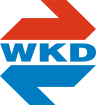                                                                                Grodzisk Mazowiecki dzień roboczy lub świąteczny                                                                               Grodzisk Mazowiecki dzień roboczy lub świąteczny                                                                               Grodzisk Mazowiecki dzień roboczy lub świąteczny                                                                               Grodzisk Mazowiecki dzień roboczy lub świąteczny                                                                               Grodzisk Mazowiecki dzień roboczy lub świąteczny                                                                               Grodzisk Mazowiecki dzień roboczy lub świąteczny                                                                               Grodzisk Mazowiecki dzień roboczy lub świąteczny           Przekazano do czyszczenia dnia ………………………….           Przekazano do czyszczenia dnia ………………………….           Przekazano do czyszczenia dnia ………………………….           Przekazano do czyszczenia dnia ………………………….           Przekazano do czyszczenia dnia ………………………….           Przekazano do czyszczenia dnia ………………………….           Przekazano do czyszczenia dnia ………………………….L.p.nr pojazdu kolejowegonr pojazdu kolejowegorodzaj czyszczenia / czyszczenie okien kabin maszynisty – numery pociągów oraz kabinrodzaj czyszczenia / czyszczenie okien kabin maszynisty – numery pociągów oraz kabingodzina przekazaniapodpis osoby wykonującej czyszczeniepodpis rewidenta12345678910111213141516(…) uwagi:  uwagi:  uwagi:  uwagi:  uwagi:  uwagi:  uwagi:  uwagi: doba od godziny 00:01 do 24:00doba od godziny 00:01 do 24:00doba od godziny 00:01 do 24:00doba od godziny 00:01 do 24:00doba od godziny 00:01 do 24:00doba od godziny 00:01 do 24:00osoba do kontaktu z rewidentem taboruosoba do kontaktu z rewidentem taboruosoba do kontaktu z rewidentem taboruzdał przedstawiciel Wykonawcy:zdał przedstawiciel Wykonawcy:imię, nazwiskood - do godz.od - do godz.1.…………………………………………….…………………………………………….…………………………………………….2.3.